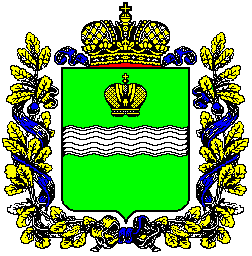 Правительство Калужской областиПОСТАНОВЛЕНИЕ  28   июля  2020 г.                                                                                          № 569   В соответствии с Указом Президента Российской Федерации от 11.05.2020             № 316 «Об определении порядка продления действия мер по обеспечению санитарно-эпидемиологического благополучия населения в субъектах Российской Федерации в связи с распространением новой коронавирусной инфекции (COVID-19)», Методическими рекомендациями Федеральной службы по надзору в сфере защиты прав потребителей и благополучия человека «МР 3.1.0178-20. 3.1. Профилактика инфекционных болезней. Методические рекомендации. Определение комплекса мероприятий, а также показателей, являющихся основанием для поэтапного снятия ограничительных мероприятий в условиях эпидемического распространения                    COVID-19», утвержденными Главным государственным санитарным врачом Российской Федерации 08.05.2020, Законом Калужской области «О нормативных правовых актах органов государственной власти Калужской области» и на основании предложения Главного государственного санитарного врача по Калужской области от 27.07.2020  № 19 Правительство Калужской области ПОСТАНОВЛЯЕТ:1. Внести в постановление Правительства Калужской области от 17.03.2020               № 200 «О введении режима повышенной готовности для органов управления и сил территориальной подсистемы Калужской области единой государственной системы предупреждения и ликвидации чрезвычайных ситуаций» (в ред. постановлений Правительства Калужской области от 25.03.2020 № 230, от 26.03.2020 № 233,              от 26.03.2020 № 234, от 27.03.2020 № 242, от 28.03.2020  № 243, от 30.03.2020 № 245, от 31.03.2020 № 246, от 02.04.2020 № 254,   от 03.04.2020   № 270, от 10.04.2020 № 288, от 14.04.2020 № 306, от 15.04.2020  № 311, от 17.04.2020 № 318, от 24.04.2020 № 340, от 28.04.2020 № 355, от 29.04.2020 № 356, от 30.04.2020 № 360, от 06.05.2020 № 364,  от 07.05.2020 № 369, от 08.05.2020 № 373, от 08.05.2020 № 374, от 15.05.2020 № 379,  от 19.05.2020 № 388, от 29.05.2020 № 420, от 02.06.2020 № 425, от 02.06.2020 № 433,  от 11.06.2020 № 458, от 19.06.2020   № 486, от 23.06.2020 № 492, от 26.06.2020 № 503, от 02.07.2020 № 510, от 03.07.2020 № 512, от 13.07.2020 № 532, от 20.07.2020 № 546, от 23.07.2020 № 566) (далее – постановление) следующие изменения:1.1. В абзаце первом пункта 1 постановления слова «по 24.00 31 июля 2020 года» заменить словами «по 24.00 31 августа 2020 года».1.2. Пункт 1 постановления дополнить абзацем следующего содержания:«С   28 июля 2020 года перейти к 3 этапу снятия ограничительных мероприятий, введенных в условиях эпидемического распространения новой коронавирусной инфекции (CОVID-19) на территории Калужской области.».1.3. Пункт 4 постановления изложить в следующей редакции:«4. Министерству труда и социальной защиты Калужской области, министерству образования и науки Калужской области, министерству спорта Калужской области осуществлять постоянный мониторинг состояния санитарно-эпидемиологической обстановки в подведомственных организациях.».1.4. Пункты 5, 5.1, 5.2, 5.2.1, 5.3, 5.3.1 постановления признать утратившими силу.1.5. В пункте 5.4 постановления после слов «отдыха и оздоровления» дополнить словом «детей».1.6. Пункты 5.5, 6 постановления признать утратившими силу.1.7. В абзаце первом пункта 7.4 постановления:1.7.1. После слов «с 15 июля по 28 июля 2020 года» дополнить словами «, с 29 июля по 11 августа 2020 года, с 12 августа по 25 августа 2020 года».1.7.2. После слов «соблюдать режим самоизоляции» дополнить словами «, за исключением случаев:- обращения за экстренной (неотложной) медицинской помощью и случаев иной прямой угрозы жизни и здоровью;- следования к ближайшему месту приобретения товаров, работ, услуг;- прогулки на улице, занятия физкультурой и спортом на открытом воздухе при условии социального дистанцирования, исключая посещение мест массового пребывания людей;- выгула домашних животных, выноса отходов до ближайшего места накопления отходов».1.8. Пункты 7.8, 8, 8.1, 8.1.1, 8.1.2, 8.2, 8.2.1, 8.2.1.1, 8.5, 8.5.1, 8.5.2, 8.5.3, 8.5.3.1, 8.6, 16, 17, 18 постановления признать утратившими силу.1.9. Пункт 19 постановления изложить в следующей редакции:«19. Организациям всех форм собственности, индивидуальным предпринимателям при осуществлении деятельности обеспечить выполнение (исходя из осуществляемых видов экономической деятельности) мероприятий, направленных на предупреждение возникновения и распространения инфекционных заболеваний, включая профилактические мероприятия по предупреждению распространения новой коронавирусной инфекции (CОVID-19), предусмотренные документами Федеральной службы по надзору в сфере защиты прав потребителей и благополучия человека, Главного государственного санитарного врача Российской Федерации.».2. Настоящее постановление вступает в силу со дня его официального опубликования. Временно исполняющий обязанностиГубернатора Калужской области 			                                       В.В. ШапшаО внесении изменений в постановление Правительства Калужской области 
от 17.03.2020 № 200 «О введении режима повышенной готовности для органов управления и сил территориальной подсистемы Калужской области единой государственной системы предупреждения и ликвидации чрезвычайных ситуаций» 
(в ред. постановлений Правительства Калужской области от 25.03.2020 № 230, 
от 26.03.2020 № 233, от 26.03.2020 № 234, 
от 27.03.2020 № 242, от 28.03.2020 № 243, 
от 30.03.2020 № 245, от 31.03.2020 № 246, 
от  02.04.2020 № 254,  от 03.04.2020 № 270, от 10.04.2020  № 288,  от 14.04.2020 № 306, от 15.04.2020  № 311,  от 17.04.2020 № 318, от 24.04.2020  № 340,  от 28.04.2020 № 355, от 29.04.2020  № 356,  от 30.04.2020 № 360, от 06.05.2020  № 364,  от 07.05.2020 № 369, от 08.05.2020  № 373,   от 08.05.2020 № 374, от 15.05.2020  № 379,  от 19.05.2020 № 388, от 29.05.2020  № 420,  от 02.06.2020 № 425, от 02.06.2020  № 433,  от 11.06.2020 № 458, от 19.06.2020   № 486,  от 23.06.2020 № 492, от 26.06.2020 № 503,    от  02.07.2020 № 510, от 03.07.2020 №  512,  от 13.07.2020 № 532, от 20.07.2020 № 546, от 23.07.2020 № 566)